                   КАРАР                                                                           	ПОСТАНОВЛЕНИЕ           «17» июль 2017 йыл 		      №  33                       «17» июля 2017 годО внесении изменений в Административный регламент предоставления муниципальной услуги «по выдаче актов обследования жилищно-бытовых условий» утвержденный постановлением Администрации сельского поселения Бекешевский сельсовет муниципального района Баймакский район Республики Башкортостан от 28.08.2012г. N 28В соответствии с Федеральным законом от 01.12.2014 № 419-ФЗ «О внесении изменений в отдельные законодательные акты Российской Федерации по вопросам социальной защиты инвалидов  в связи с ратификацией  Конвенции о правах инвалидов»,  Федеральным законом от 27.07.2010 № 210-ФЗ «Об организации предоставления государственных и муниципальных услуг», Федеральным законом от 24.11.1995 № 181-ФЗ «О социальной защите инвалидов в Российской Федерации», в целях повышения доступности  муниципальных   услуг  для  инвалидов, Уставом сельского поселения Бекешевский сельсовет муниципального района Баймакский район Республики Башкортостан Администрация сельского поселения Бекешевский сельсовет муниципального района Баймакский район Республики Башкортостанп о с т а н о в л я е т:1. Внести изменения в административный регламент предоставления муниципальной услуги «по выдаче актов обследования жилищно-бытовых условий», утвержденный постановлением Администрации сельского поселения Бекешевский сельсовет муниципального района Баймакский район Республики Башкортостан от 28.08.2012г. N 28:Раздел 2 добавить пункт 2.6 текстом следующего содержания: «Требования к помещениям, в которых предоставляется муниципальная услуга, к залу ожидания, местам для заполнения запросов о предоставлении муниципальной услуги, информационным стендам с образцами их заполнения и перечнем документов, необходимых для предоставления  муниципальной услуги, в том числе  к обеспечению доступности для инвалидов указанных объектов в соответствии с законодательством Российской Федерации о социальной защите инвалидов. В здании сельсовета, предоставляющего муниципальную услугу инвалидам (включая инвалидов, использующих кресла-коляски и собак-проводников) обеспечивается:1) условия беспрепятственного доступа к объекту (зданию, помещению), в котором   предоставляется муниципальная услуга;2) возможность самостоятельного передвижения по территории, на которой расположены объекты (здания, помещения), в которых предоставляется муниципальная услуга, а также входа в такие объекты и выхода из них, посадки в транспортное средство и высадки из него, в том числе с использованием кресла-коляски;3) сопровождение инвалидов, имеющих стойкие расстройства функции зрения и самостоятельного передвижения;4) надлежащее размещение оборудования и носителей информации, необходимых для обеспечения беспрепятственного доступа инвалидов к объектам (зданиям, помещениям), в которых предоставляется муниципальная услуга, с учетом ограничений  их жизнедеятельности;5) дублирование  необходимой для инвалидов  звуковой и зрительной информации, а также надписей, знаков и иной текстовой и графической информации знаками, выполненными  рельефно-точечным шрифтом Брайля;6) допуск сурдопереводчика  и тифлосурдопереводчика;7) допуск собаки-проводника при наличии документа, подтверждающего ее специальное обучение, на объекты (здания, помещения), в которых предоставляется муниципальная услуга;8) оказание инвалидам  помощи в преодолении барьеров, мешающих получению ими услуг наравне с другими лицами».  Заменить 2 абзац пункта 5.1  «Заявитель может обратиться с жалобой на решение или действие (бездействие), осуществляемое (принятое) на основании настоящего административного регламента (далее – обращение), устно или письменно к главе и иным должностным лицам, осуществляющим контроль за предоставлением муниципальной услуги» абзацем следующего содержания: «Заявитель имеет право обратиться к главе сельского поселения с жалобой на действия (бездействие) специалистов, участвующих в предоставлении муниципальной услуги в письменной форме на бумажном носителе, в электронной форме, в том числе по почте, через многофункциональный центр, с использованием информационно-телекоммуникационной сети "Интернет", официального сайта органа, предоставляющего муниципальную услугу, единого портала муниципальных услуг либо регионального портала муниципальных услуг, а также данная жалоба от заявителя может быть принята при личном приеме».2. Настоящее постановление вступает в силу со дня официального опубликования.3. Опубликовать настоящее постановление на официальном сайте по адресу: http://admbekesh.ru4. Контроль за исполнением настоящего постановления возложить на управляющего делами ( Исянгулову Л.Х)  Глава сельского поселения  Бекешевский сельсовет	                                                        Р.В.КамаритдиноваБАШ?ОРТОСТАН  РЕСПУБЛИКА№ЫБАЙМА?  РАЙОНЫМУНИЦИПАЛЬ РАЙОНЫНЫ*БИКЕШ  АУЫЛ   СОВЕТЫАУЫЛ  БИЛ»М»№Е   ХАКИМИ»ТЕ453671, Баш7ортостан Республика3ы, Байма7 районы, Бикеш ауылы,1 Май  урамы,1ател.: 8(34751) 4-71-89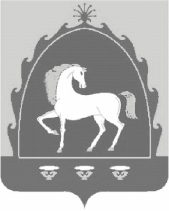 РЕСПУБЛИКА БАШКОРТОСТАНАДМИНИСТРАЦИЯСЕЛЬСКОГО  ПОСЕЛЕНИЯ  БЕКЕШЕВСКИЙ  СЕЛЬСОВЕТ МУНИЦИПАЛЬНОГО  РАЙОНА БАЙМАКСКИЙ  РАЙОН453671,Республика Башкортостан , Баймакский  район, с.Бекешево,ул.Первомайская , 1ател.:8(34751)4-71-89